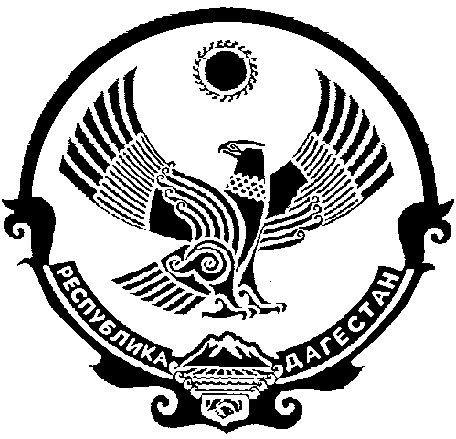 Муниципальная бюджетная общеобразовательная организация«Средняя общеобразовательная школа № 26»367014   г. Махачкала   пос. Сепараторный  ул.Северо-Осетинская 71а                               тел. 60-26-26                                        Приказ №   32-П                                 от «3»_02_2021 г       	          «О порядке приема детей в первый класс в МБОУ «СОШ № 26»                                                          в 2020 -2021 году»В соответствии с частью 8 статьи 55 Федерального закона от 29 декабря 2012 г. № 273-ФЗ "Об образовании в Российской Федерации" (Собрание законодательства Российской Федерации, 2012, № 53, ст. 7598; 2019, № 30, ст. 4134) и подпунктом 4.2.21 пункта 4 Положения о Министерстве просвещения Российской Федерации, утвержденного постановлением Правительства Российской Федерации от 28 июля 2018 г. № 884 (Собрание законодательства Российской Федерации, 2018, № 32, ст. 5343),«Об утверждении Порядка приема  граждан на обучение по образовательным программам начального общего, основного общего и среднего общего образования» и рекомендациями Минобрнауки России от 13.12.2016  № 08- 2715«О порядке приема в образовательные организации».Приказываю:1.Организовать приём документов в первый класс с 1апреля  2021 г. по 30 июня 2021 г. в соответствии с закреплённым территориальным участком за МБОУ СОШ № 26. 1.1. Организовать прием детей в первый класс, достигших к 1 сентября 2021 года возраста не менее 6 лет 6 месяцев (приложение № 1).1.2.Утвердить Порядок выдачи разрешения на приём в первый класс детей, не достигших на 1 сентября текущего года возраста 6 лет и 6 месяцев и старше 8 лет, на обучение по образовательным программам начального общего образования в муниципальные общеобразовательные организации.1.3. Проинформировать родителей (законных представителей) о необходимости обязательного предъявления оригиналов документов, удостоверяющих личность родителей (законных представителей), а также следующих документов 2. Назначить зам. директора по УВР Зульпикарову В.Г. ответственным за прием заявлений  и документов от родителей, а также регистрацию принятых  документов  в журнале заявлений 2.1.Назначить ответственных  за прием документов и ведение журнала регистрации за зачисление граждан на обучение в первые классы учителей  начальных классов.2.2 Начать прием заявлений родителей ( законных представителей) в 1 классы.-с 1 апреля по 30 июня 2021 года для детей, проживающих на закрепленной территории МБОУ «СОШ № 26»    (приложение 2) -с 6 июля   по 5 сентября  2021 года для детей, не зарегистрированных на закрепленной территории МБОУ «СОШ № 26»  при наличии свободных мест.3.Утвердить график работы  приемной комиссии с 1 апреля  по 30 июня 2021 года 3.1Прием заявлений и документов для зачисления в  1 класс МБОУ «СОШ № 26» осуществлять согласно графику: (приложение 3)Контроль исполнения данного приказа оставляю за собой.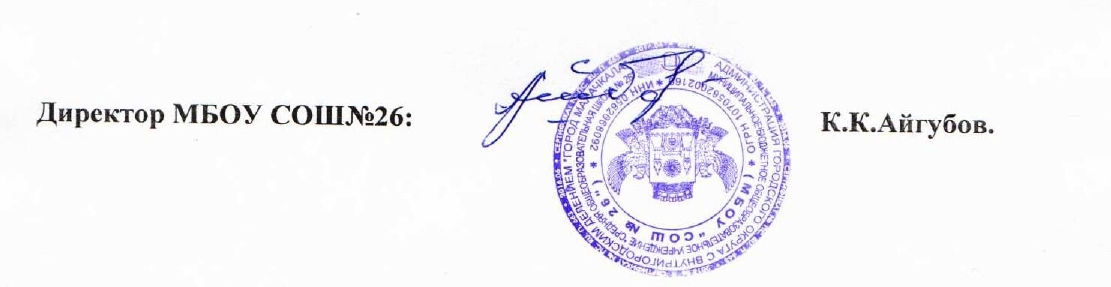 Приложение 1   Для приема в школу необходимо предоставить:1. Заявление родителей (законных представителей).Примерная форма заявления размещается школой на информационном стенде и (или) на официальном сайте школы в сети «Интернет».2. Оригинал документа, удостоверяющего личность родителя (законного представителя), либо оригинал документа, удостоверяющего личность иностранного гражданина и лица без гражданства в Российской Федерации в соответствии со статьей 10 Федерального закона от 25 июля 2002 г. № 115-ФЗ «О правовом положении иностранных граждан в Российской Федерации» (Собрание законодательства Российской Федерации, 2002, № 30, ст. 3032).3. Свидетельство о рождении ребенка (оригинал) либо заверенная в установленном порядке копия документа, подтверждающего родство заявителя (или законность представления прав ребенка).4. Свидетельство (оригинал) о регистрации ребенка по месту жительства (форма №8) или свидетельство о регистрации ребенка по месту пребывания (форма №3) на закрепленной территории или документ, содержащий сведения о регистрации ребенка по месту жительства или по месту пребывания на закрепленной территории.5. Родители (законные представители) детей, являющихся иностранными гражданами или лицами без гражданства, дополнительно предъявляют документ, подтверждающий родство заявителя (или законность представления прав ребенка), и документ, подтверждающий право заявителя на пребывание в Российской Федерации.6. Иностранные граждане и лица без гражданства все документы представляют на русском языке или вместе с заверенным в установленном порядке переводом на русский язык.7. Фото ребенка 3х4  (4 шт)8.Копия медицинского полиса.9.Копия СНИЛС.10. Медицинская карта.11. Справка о составе семьи. 12 .Согласие родителя(ей) (законного(ых) представителя(ей) ребенка или поступающего на обработку персональных данных.При себе иметь подлинники всех документов.Приложение 2 Порядоквыдачи разрешения на приём в первый класс детей,не достигших на 1 сентября текущего года возраста 6 лет и 6 месяцев и старше 8 лет, на обучение по образовательным программам начального общего образования в муниципальные общеобразовательные организации1. Общие положения1.1. Настоящий Порядок регламентирует деятельность МКУ «Управление образования» Администрации городского округа с внутригородским делением «город Махачкала»  (далее – Управление образования), осуществляющего полномочия Учредителя, по  разрешению либо отказу на прием детей в общеобразовательные учреждения городского округа с внутригородским делением «город Махачкала» (далее – образовательное учреждение) на обучение по образовательным программам начального общего образования в более раннем и в более позднем возрасте.1.2. Порядок разработан в соответствии со следующими нормативными документами: - Федеральный закон от 29.12.2012 № 273-ФЗ «Об образовании в Российской Федерации»; - приказ Министерства образования и науки РФ от 30.08.2013 № 1015 «Об утверждении порядка организации и осуществления образовательной деятельности по основным общеобразовательным программам – образовательным программам начального общего, основного общего и среднего общего образования»; - приказ Министерства образования и науки Российской Федерации от 22 января 2014 года N 32 "Об утверждении Порядка приема граждан на обучение по образовательным программам начального общего, основного общего и среднего общего образования";- постановление Главного государственного санитарного врача Российской Федерации от 29 декабря 2010 года № 189 «Об утверждении СанПиН 2.4.2.282110 «Санитарно-эпидемиологические требования к условиям и организации обучения в общеобразовательных учреждениях».1.3. Прием детей в первый класс, не достигших на 1 сентября текущего года 6 лет и 6 месяцев, и старше 8 лет может осуществляться только с разрешения Управления образования. 1.4. Прием детей в первый класс, не достигших на 1 сентября текущего года возраста 6 лет и 6 месяцев, может осуществляться только при наличии свободных мест в муниципальной общеобразовательной организации. 1.5. Обучение детей, не достигших возраста 6 лет 6 месяцев к началу учебного года, проводится в общеобразовательной организации с соблюдением всех гигиенических требований к условиям и организации образовательного процесса для детей данного возраста. В случае, если общеобразовательная организация не обеспечивает соблюдение отдельных гигиенических требований к условиям и организации образовательного процесса для детей дошкольного возраста, родители вправе дать письменное согласие на обучение детей при отсутствии отдельных условий, если ребенок не имеет медицинских противопоказаний.  2. Организация работы2.1. Для получения разрешения на прием детей в образовательное учреждение на обучение по образовательным программам начального общего образования в более раннем и в более позднем возрасте родители (законные представители) должны подать заявление на имя начальника Управления образования по форме (приложения № 1,2 к Порядку).Заявление от родителя (законного представителя) ребенка о выдаче разрешения на прием с 1 сентября текущего календарного года ребенка в возрасте младше 6 лет 6 месяцев в первый класс конкретного образовательного учреждения рекомендуется подавать в следующие сроки: - с 1 апреля до 1 июля текущего календарного года при выборе родителем (законным представителем) ребенка образовательного учреждения, закрепленного за территорией, на которой проживает ребенок; - после 1 июля текущего календарного года при выборе родителем (законным представителем) ребенка образовательного учреждения, не закрепленного за территорией, на которой проживает ребенок. Заявление от родителя (законного представителя) ребенка в выдаче разрешения на прием с 1 сентября будущего календарного года ребенка в возрасте старше 8 лет в первый класс образовательного учреждения рекомендуется подавать до 1 июля текущего календарного года. При подаче заявления родители (законные представители) предъявляют оригинал документа, удостоверяющего личность заявителя, либо оригинал документа, удостоверяющего личность иностранного гражданина и лица без гражданства в Российской Федерации в соответствии со статьей 10 Федерального закона от 25 июля 2002 г. № 115-ФЗ "О правовом положении иностранных граждан в Российской Федерации".2.2. К заявлению прилагаются следующие документы: -копия свидетельства о рождении ребенка, заверенная в установленном порядке; -медицинская справка (заключение) лечебного учреждения об отсутствии противопоказаний для обучения в образовательной организации (т.е. о необходимом и достаточном уровне физического и психического развития ребенка для успешного освоения им основных общеобразовательных программ начального общего образования); -копия документа, подтверждающего родство заявителя (законность представления прав ребенка); -свидетельство о регистрации ребенка по месту жительства или по месту пребывания на закрепленной территории или документ, содержащий сведения о регистрации ребенка по месту жительства или по месту пребывания на закрепленной территории;-родители (законные представители) детей, являющихся иностранными гражданами или лицами без гражданства, дополнительно предъявляют документ, подтверждающий родство заявителя (или законность представления прав ребенка), и документ, подтверждающий право заявителя на пребывание в Российской Федерации.          Иностранные граждане и лица без гражданства все документы представляют на русском языке или вместе с заверенным в установленном порядке переводом на русский язык.- согласие на обработку персональных данных ребенка (приложение № 3);           При направлении заявления почтовым отправлением верность копий прилагаемых документов, определенных настоящим пунктом, должна быть засвидетельствована в нотариальном порядке. Родители (законные представители) ребенка имеют право по своему усмотрению представлять иные документы.          2.3. Заявления родителей (законных представителей) на прием детей в образовательное учреждение на обучение по образовательным программам начального общего образования в возрасте младше 6 лет 6 месяцев и старше 8 лет рассматриваются на заседании комиссии для выдачи разрешений на прием в 1 класс детей, не достигших 6,6 и старше 8 лет (далее - Комиссия). 2.4. Срок рассмотрения заявления и принятия решения Комиссии – не более 30 рабочих дней со дня регистрации заявления.2.5. Персональный состав Комиссии утверждается приказом начальника Управления образования. Комиссия создается в количестве не менее 3 человек.            Комиссию возглавляет председатель, который осуществляет общее руководство деятельностью комиссии, обеспечивает коллегиальность в обсуждении спорных вопросов, распределяет обязанности и дает поручения членам комиссии. Председатель комиссии назначается при утверждении персонального состава комиссии. В отсутствие председателя его функции исполняет заместитель председателя комиссии. Заместитель председателя комиссии осуществляет организационную и техническую работу по подготовке и проведению заседаний комиссии, в том числе осуществляет проверку предоставляемых на рассмотрение комиссии документов, указанных в пункте 2.2. настоящего порядка, секретарь комиссии по результатам заседания комиссии оформляет протокол и решение комиссии. Заседания комиссии проводятся по мере необходимости. В своей деятельности комиссия руководствуется принципами законности, гласности, соблюдения конфиденциальности информации, содержащейся в заявлении родителя (законного представителя) и прилагаемых к нему документах, и равноправия всех ее членов.2.6. Комиссия расзсматривает представленные родителями (законными представителями) заявления и документы, изучает причины приема ребенка в образовательное учреждение на обучение по образовательным программам начального общего образования в более раннем и в более позднем возрасте, большинством голосов принимает решение о разрешении, либо мотивированном отказе на прием ребенка в образовательное учреждение на обучение по образовательным программам начального общего образования в более раннем и в более позднем возрасте (далее – решение комиссии) (приложение № 4 к Порядку). 2.7. Разрешение о приеме ребенка в общеобразовательное учреждение, подписанное председателем комиссии или заместителем председателя комиссии (далее – разрешение о приеме),  либо уведомление об отказе в его выдаче, подписанное председателем комиссии или заместителем председателя комиссии (приложения № 5,6)  заявитель получает лично. 2.8. Отказ о выдаче разрешения на прием ребенка в образовательное учреждение на обучение по образовательным программам начального общего образования в возрасте младше 6 лет 6 месяцев и старше 8 лет может быть мотивирован: - документы родителями (законными представителями) представлены не в полном объеме; - наличием противопоказаний по состоянию здоровья ребенка; - несогласием родителей (законных представителей) ребенка дошкольного возраста с условиями организации образовательного процесса в образовательном учреждении; - отсутствие мест в образовательном учреждении; - другие причины. 2.9. Заявление родителей (законных представителей) о разрешении на  прием детей в образовательное учреждение на обучение по образовательным программам начального общего образования в  возрасте младше 6 лет 6 месяцев и старше 8 лет, разрешение Комиссии на прием детей, равно как и уведомление об отказе в приеме регистрируются в порядке, предусмотренном Федеральным законом от 02.05.2006 № 59-ФЗ «О порядке рассмотрения обращений граждан Российской Федерации».  2.10. На основании разрешения Комиссии на прием детей на обучение по образовательным программам начального общего образования в  возрасте младше 6 лет 6 месяцев и старше 8 лет муниципальное общеобразовательное учреждение осуществляет прием вышеуказанных детей в первый класс в соответствии с законодательством Российской Федерации и утвержденными Правилами приема соответствующей муниципальной  образовательной  организации. Приложение № 1к Порядку выдачи разрешения на прием детей в муниципальные образовательные учреждения городского округа «город Махачкала» 
на обучение по образовательным программам начального общего образования в возрасте младше 6 лет 6 месяцев и старше 8 летНачальнику МКУ "Управление образования" г.Махачкалы____________________________________________________________________________________,                                                                Ф.И.О. родителя (законного представителя) ребенка,проживающего по адресу: _______________________________________________ ______________________________________________________________________________________________         _______________________________________________,паспорт (серия, №, когда и кем выдан), контактный телефонЗ А Я В Л Е Н И ЕПрошу разрешить прием моего сына/дочери (нужное подчеркнуть)  на обучение по образовательным программам начального общего образования в  возрасте младше 6 лет 6 месяцев в 1 класс муниципального общеобразовательного учреждения____________________________________Сведения о ребенкеФамилия:__________________________________________________________ Имя:______________________________________________________________ Отчество (при наличии):___________________________________________ Дата рождения:_______________Возраст на 1 сентября текущего года:_____Место проживания:_________________________________________________С условиями и режимом организации образовательного процесса в муниципальном общеобразовательном учреждении  _______________________________________________                                                                                                                     	                       ознакомлен (а) и согласен(согласна)/не согласен (не согласна) (нужное подчеркнуть)Даю согласие на обработку моих персональных данных и данных моего ребенка в соответствии с действующим порядком в РФ.  К заявлению прилагаю следующие документы (нужное отметить -)копия свидетельства о рождении ребенка;  медицинская справка (заключение) лечебного учреждения об отсутствии противопоказаний для обучения в образовательной организации; копия документа, подтверждающего родство заявителя (или законность представления прав ребенка);свидетельство о регистрации ребенка по месту жительства или по месту пребывания на закрепленной территории или документ, содержащий сведения о регистрации ребенка по месту жительства или по месту пребывания на закрепленной территории;согласие на обработку персональных данных ребенка другие документы.  Ответ прошу дать в виде (нужное отметить - )  почтового отправления по адресу: ___________________________________,  электронного письма по e-mail: ________________________________;  лично в руки.  «____»_______20____г. __________________ _____________________ (дата)                                                                                                                                                           (подпись)                                                     (расшифровка подписи) Приложение № 2к Порядку выдачи разрешения на прием детей в муниципальные образовательные учреждения городского округа «город Махачкала» 
на обучение по образовательным программам начального общего образования в возрасте младше 6 лет 6 месяцев и старше 8 летНачальнику МКУ "Управление образования" г.Махачкалы__________________________________  _______________________________________________,                                                                Ф.И.О. родителя (законного представителя) ребенка,проживающего по адресу: _______________________________________________ ______________________________________________________________________________________________         _______________________________________________,паспорт (серия, №, когда и кем выдан), контактный телефонЗ А Я В Л Е Н И ЕПрошу разрешить прием моего сына/дочери (нужное подчеркнуть)  на обучение по образовательным программам начального общего образования в  возрасте в возрасте старше 8 лет в 1 класс муниципального общеобразовательного учреждения____________________________________Сведения о ребенкеФамилия:__________________________________________________________ Имя:______________________________________________________________ Отчество (при наличии):___________________________________________ Дата рождения:_______________Возраст на 1 сентября текущего года:_____Место проживания:_________________________________________________С условиями и режимом организации образовательного процесса в муниципальном общеобразовательном учреждении  _______________________________________________                                                                                                                     	                       ознакомлен(а) и согласен(согласна)/не согласен (не согласна) (нужное подчеркнуть)Даю согласие на обработку моих персональных данных и данных моего ребенка в соответствии с действующим порядком в РФ.  К заявлению прилагаю следующие документы (нужное отметить -)копия свидетельства о рождении ребенка;  медицинская справка (заключение) лечебного учреждения об отсутствии противопоказаний для обучения в образовательной организации; копия документа, подтверждающего родство заявителя (или законность представления прав ребенка);свидетельство о регистрации ребенка по месту жительства или по месту пребывания на закрепленной территории или документ, содержащий сведения о регистрации ребенка по месту жительства или по месту пребывания на закрепленной территории;согласие на обработку персональных данных ребенка другие документы.  Ответ прошу дать в виде (нужное отметить - )  почтового отправления по адресу: ___________________________________,  электронного письма по e-mail: ________________________________;  лично в руки.  «____»_______20____г. __________________ _____________________ (дата)                                                                                                                                (подпись)                                                     (расшифровка подписи) Приложение № 3к Порядку выдачи разрешения на прием детей в муниципальные образовательные учреждения городского округа «город Махачкала» 
на обучение по образовательным программам начального общего образования в возрасте младше 6 лет 6 месяцев и старше 8 летНачальнику МКУ "Управление образования" г.Махачкалы__________________________________________________________________________________,                                                                Ф.И.О. родителя (законного представителя) ребенка,проживающего по адресу: _______________________________________________ ______________________________________________________________________________________________         _______________________________________________,                                                 паспорт (серия, №, когда и кем выдан), контактный телефонСогласие на обработку персональных данных ребенкаЯ, __________________________________________________________________,                                (фамилия, имя, отчество – при наличии)  данные паспорта:___________ ______________________________________,                                                                                                                                                                                                                                   (серия, номер, кем и когда выдан)являясь матерью/отцом (нужное подчеркнуть) ___________________________________________________________,                                  (фамилия, имя, отчество - при наличии, дата рождения ребенка)  в соответствии с Федеральным законом от 27.07.2006 № 152-ФЗ "О персональных данных" даю согласие на обработку персональных данных моего ребенка в Управлении образования с использованием средств автоматизации или без использования таких средств, включая хранение этих данных в архивах и размещение в информационно-телекоммуникационных сетях с целью предоставления доступа к ним.  Перечень персональных данных, на обработку которых я даю согласие:  - Ф.И.О. ребенка;  - дата рождения ребенка;  - адрес;  - данные свидетельства о рождении;  - сведения о психологической готовности к обучению в школе;  - сведения о состоянии здоровья.  Доступ к персональным данным может предоставляться родителям (законным представителям) ребенка, а также работникам Управления образования и образовательного учреждения.  Я предоставляю Управлению образования право осуществлять следующие действия (операции) с персональными данными: сбор, систематизацию, накопление, хранение, уточнение (обновление, изменение), использование, обезличивание, блокирование, уничтожение.  Я согласен (согласна), что Управление образования вправе включать обрабатываемые персональные данные моего ребенка в списки (реестры) и отчетные формы, предусмотренные нормативными документами, регламентирующими предоставление отчетных данных.  Настоящее согласие дано мной ________________ и действует до ________.                                                        (дата)                                          (дата)  Я оставляю за собой право отозвать свое согласие посредством составления соответствующего письменного документа, который может быть направлен мной в адрес Управления образования по почте заказным письмом с уведомлением о вручении либо вручен лично под расписку представителю Управления образования.  «____»_______20____ г.                                                             _________                                                                                                                      (подпись)                                                                                                                             (расшифровка подписи)                Приложение 2 С1 апреля  2021 учебного года начинается  прием документов  в 1 класс на 2020-2021 учебный год, проживающих по микрорайону:      закрепленные за МБОУ «СОШ № 26», достигших возраста не менее 6 лет  6 месяцев на 1 сентября 2021 учебного года.      Прием детей не зарегистрированных на закрепленной территории будет организован с 6 июля  2021  учебного года при наличии свободных мест.Приложение 3Часы приема документов: понедельник - пятница.Понедельник     10:00 - 15-00Вторник             10:00 - 15-00Среда                  10:00 - 15-00Четверг              10:00 - 15-00Пятница             10:00 - 15-0№Улица11 Магистральная (Североосетинская)  №1, 1а,1б,1в,2,2а,2б,2в,2г,2д,3,4,5…………………-10722Магистральная(Багамадова) №1,2,3,4,5,6,7,8,8а,9,10,10а,11……………..81а33Магистральная (А. Мирзоева) №1,1а,1в,1г,1е,1з,2,3,4,5,6……………14644 Магистральная №1,2,3,4,5,6,7,8,9,10……………..-2255Магистральная №1,2,3,4.5,6,7,8,9…………..-2666Магистральная №1,1а,1б,в,г,2,2а,2б,в,3,3а,3б,4,5,6,7,8,9,10………14477Магистральная №1,2,3,4,4а,5,5а,6,7…………..2988 Магистральная №1,2,2а,3,4,5,6……………………..3299 Магистральная №1,2,3,4,5,6,7,8……………………321010 Магистральная №1,2,3,4,5,6,7,8……………………321111 Магистральная №1,2,3,4,5,6,7,8……………………321212 Магистральная №1,2,3,4,5,6,7,8……………………161313 Магистральная №1,2,3,4,5,6,7,8……………………161414 Магистральная №1,1а,1в,1г,1д,2,2а,3,4,5,61515 Магистральная №1,2,3,4,4а,5,6,7,8,8а,9,1016Перова 2,617Перова 718Перова 919Перова 15,15а20Айвазовского №1,2,3,4,5,6в,6е,7,8,8а,9,10,11,12,13,14,15,15а,16,17……21Айвазовского 622Айвазовского 2а23Айвазовского 6а24Айвазовского 6б25Айвазовского 1026Айвазовского 427Айвазовского 828Хуршилова №1,2,3,4,5,6,7,8,9,10,11,12,1329Хуршилова 9б30Хуршилова 1931Хуршилова 19а32Хуршилова 6/1,4/233Хуршилова 1634Огарева №1,2,3,4,5,6,735Акушинского 2936Акушинског 29а37Акушинского3138Акушинского 105ж39Фонвизина       №1,2,3,4,5,6,7,8,8а,9,10,11,12,13,14,15,16,16а40Абрикосовая №1,2,3,4,5,6,7,8,9,10,11,12,13,14,15,16……-5441Алычовая №1,2,3,4,5,6,7,8,8а,9,10,11,12,13,14,15,16……………-2342Газопроводная №1,2,3,4,5,6,7,8,9,10,11,12,13,14,15,16……………-4743Сливовая №1,2,3,4,5,6,7,8,9,10,11,12,13,14,15,16….-4244Грушевая    №1,2,3,4,5,6,7,8,9,10,11,12,13,14,15,16……………-22а45  Абрикосовая №1-54;  Каштановая №1,2,3,4,5,6,7,8,9,10,11,12,13,14,15,16……-1946Вишневая №1,2,3,4,5,6,7,8,9,10,11,12,13,14,15,16………………-3247Цветочная №1,2,3,4,5,6,7,8,9,10,11,12,13,14,15,16……………-3148Персиковая  №1,2,3,4,5,6,7,8,9,10,11,12,13,14,15,16………-4249Черешневая     №1,2,3,4,5,6,7,8,9,10,11,12,13,14,15,16,1750Яблоневая  №1,2,3,4,5,6,7,8,9,10,11,12,13,14,15,16……-37,33351Общество «Мехлесхоз»№1,2,3,4,5,6,7,8,9,10,11,12,13,14,15,16…-3152«Ватан»    №11,17,67,74,102,133,152,251,367,38053Митарова       №1,2,3,4,5,6,7,8,9,10,11,12,13,14,15,16..-3054Микрорайон «Радиотоваров» №13,17,19,24,45,51,63,64,64а,66,76,83,102,104,151,183,184,185,199,233,238,240,281,310,313,315,350,365,383,387,514,101а,151а,264а,504/355Садовая, Виноградная, Малиновая56ТУСМ57Улица Сепараторная 58Сепараторная 459ДРСУ 11 № 1,2,3,4,5,6,7,8,9,10,11,12,13,1460Дачн. общ. «Сепаратор»№11,14,15,33,73,81,107,127,261,296,744,525/261Акушинского 55,55а62Акушинского 105 а. 105 б.